Сообщества живых организмов1. Продолжите предложения А); Б); В) используя следующий список:  серая крыса;  божья коровка;  стрекоза;  плесневые грибы; кот;  паук-крестовик;  зеленый кузнечик;  кролик;  дуб;  лягушка;  клещ;  колорадский жук;  водоросли; бактерииА) Производители: ……..Б) Потребители: …….В) Разрушители: …….2. «Помощники и вредители». 1) Выпишите кто помогает человеку выращивать урожай, а кто – вредит? Грачи; пчелы; бабочки; гусеницы; дождевой червь; суслики, хомяки, мыши; василек, пырей, лютик полевой; колорадский жук. 3. Составьте из предложенного списка 3 пищевые цепи: 1) степи; 2) леса; 3) озераСписок: дуб, щука, белка, карась, личинки комара, соболь, пырей, мышь, степной орёл. 4. «Пятый лишний» Укажите лишний организм в каждой строчке и объясните на основе какого признака был сделан выбор:1. Белка, ёж, сосна, кабан, лиса. 2. Ель, липа, клевер, береза. 3. Роза, георгин, тюльпан, картофель. 4. Кузнечик, стрекоза, бабочка, воробей.5. Определите, кто кого ест, используя пример Чарльза Дарвина. «Чем больше в Англии старых дев, тем больше молока дают коровы». Почему? Как вы думаете?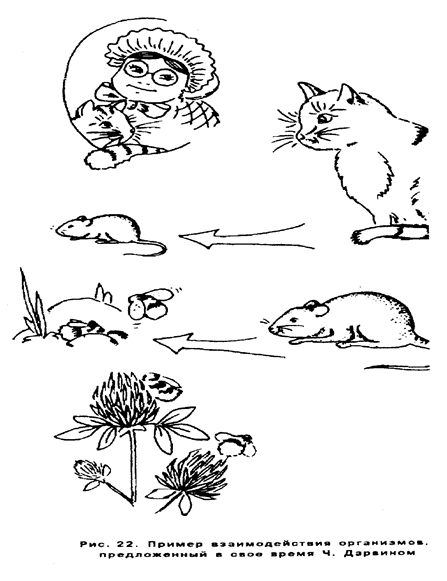  6.В указанном списке животных подсчитайте количество:1) особей (организмов)-….2)  видов – ….3) родов- …..1. Еж обыкновенный.2. Лисица обыкновенная.3. Медведь гималайский или белогрудый.4. Хомячок джунгарский.5. Заяц-беляк.6. Медведь бурый.7. Хомячок сирийский или золотистый.8. Заяц-русак.9. Еж ушастый.10. Лисица обыкновенная.7. Дайте ответ на вопрос: Биологи заметили, что у непятнистых и неполосатых зверей – например у кабанов детеныши нередко пятнисты и полосаты. Объясните значение такой окраски детенышей.8. Дайте определение понятию « Пищевая сеть» - …..